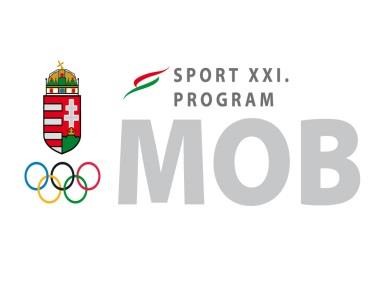 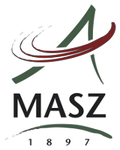 Sport XXI.TerematlétikaSport XXI.TerematlétikaSport XXI.TerematlétikaMiskolcMiskolcMiskolc2017.02.19.U11HelyezésCsapatÖssz.pontszámZsámoly szökd.Helyből távolugrásMedicinl. előreSprint-gátváltóHosszú gátváltó1.Ózdi Teknőcök Eger “B”3658,79-612,70m-634m- 81:53,83-83:07,9-82.MVSI “A”3455,33-813,69m- 829- 61:59,0-53:10,4-73.Kazincbarcika 2964,29-213,03m-731- 71:58,3-73:13,7-64.Görög-katolikus Ált. Iskola2262,69- 312,47m- 520m- 31:58,4-63:16,2-55.Salgótarján 1761,13- 412,26m- 325m- 52:06,3-43:29,9-16-7.Szilágyi D.Általános Iskola1564,32-112,29m- 421m- 42:06,4-33:23,3-36-7.Fazekas utcai Ált. Iskola1556,2- 711,22m- 118m- 12:07,2-23:32,2-48.MVSI “B”858,95- 511,99m-219m-22:07,9-13:28,5-2Sport XXI.TerematlétikaSport XXI.TerematlétikaSport XXI.TerematlétikaMiskolcMiskolcMiskolc2017.02.19.U13HelyezésCsapatÖssz.  pontszámZsámoly szökd.Helyből távolugrásMedicinl. előreSprint-gátváltóHosszú gátváltó1.Kazincbarcika2478,71- 215,41m- 628m- 51:47,1-54:20,3-62.Ózdi Teknőcök2475,6- 614,66m-325m- 41:46,6- 64:24,3- 53.MVSI “A” 2377,47-414,85m- 529m- 61:48,4- 44:27,4- 44.Salgótarján1678,35- 314,78m- 423m- 31:51,7- 34:33,8- 35.Fazekas utcai Általános Iskola1277,3- 513,51m- 222m- 21:58,5- 24:44,65- 16.MVSI “B”687,4- 112,92m- 120m- 12:00,2-1 114:42,52-2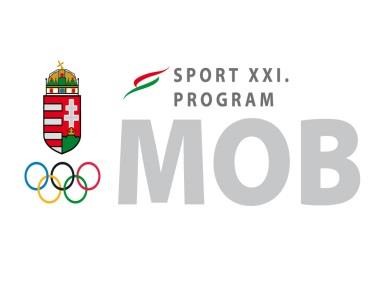 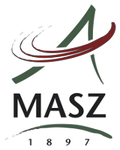 Sport XXI.TerematlétikaSport XXI.TerematlétikaSport XXI.TerematlétikaMiskolcMiskolcMiskolc2017.02.19.U9- Kölyök Atlétika csoportokU9- Kölyök Atlétika csoportokU9- Kölyök Atlétika csoportokHelyezésCsapatÖssz.  pontszámSprint-gátváltóHelyből távolugrásMedicinl. előreÁllókép. futás1.Szent Imre Róm. Kat. Ált. Isk.9 p.2:08,1- 310,9- 228,9-333db-12.Herman O. Általános Iskola82:13,0- 211,25-324,4-134db-23.Szilágyi D. Általános Iskola7 2:17,7- 19,47- 128,2- 235db- 34.5.6.7.8.9.